          Federacja Regionów i Komisji Zakładowych                              `80                                                                                                                Przewodniczący  Komisji Krajowej  `80 50-368 Wrocław                                   dr Zbigniew Półtorak ul. Chałubińskiego 6a    Tel/Fax.(071) 7841145    gsm 604465806      http : //  www.federacjasolid80.pl  L.dz.153/ KKFRiKZ S’80/13                                                Wrocław, dnia 30 listopada 2013 r.                                                Premier RP                                                Donald Tusk             W związku z załączoną odmową Ministerstwa Pracy i Polityki Społecznej z dnia 19 listopada 2013 roku odnośnie podjęcia inicjatywy ustawodawczej w celu cyt. „ ..dalszego złagodzenia warunków wymaganych do uzyskania renty przez osoby całkowicie niezdolne do pracy” w trybie art. 58 ust. 4 ustawy z dnia 28 lipca 2011 r. o zmianie ustawy o emeryturach i rentach z Funduszu Ubezpieczeń Społecznych  oraz niektórych innych ustaw ( Dz. U..z 2011 r. Nr 187, poz. 112), Komisja Krajowa Federacji  `80 podnosi, iż obowiązujący w przywołanym przepisie i stawiany warunek do uzyskania prawa do renty w postaci wymogu wykazania przez osobę całkowicie niezdolną do pracy 25 letniego okresu składkowego dla kobiet i 30 letniego w przypadku mężczyzn, nie jest w odczuciu społecznym zbytnim złagodzeniem poprzednio obowiązujących w tym przedmiocie przepisów, lecz traktowany jest, jako próg zaporowy do uzyskania prawa do renty, gdyż w poprzednim przepisie tej ustawy, czyli art. 57 ust. 2 zapisano niższy w tym względzie wymóg w postaci obowiązku wykazania przez ubezpieczonego jedynie 20 lat składkowych i nieskładkowych w przypadku kobiet i 25 lat w przypadku mężczyzn i dlatego Komisja Krajowa Federacji  `80 wnosi o ujednolicenie tej cezury czasowej poprzez przyjęcie dla obydwu wskazanych przepisów obowiązku udowodnienia 20 lat składkowych i nieskładkowych dla kobiet i 25 dla mężczyzn.     W obecnie obowiązującej regule w trybie wzmiankowanego art. 58 ust. 4 ubezpieczony musi wykazać 25 lat pracy w przypadku kobiet i 30 lat w przypadku mężczyzn, co jest w obecnym stanie rynku pracy niemożliwym do spełnienia przez wielu chorych.  Dyspozycja art. 57 ust. 2 w postaci wymogu wykazania w przypadku kobiet 20 lat składkowych i nieskładkowych, a mężczyzn 25 lat, powoduje, że kobiety muszą wykazać jedynie 15 lat pracy i np. 5 lat studiów, a mężczyźni 20 lat pracy i też np. 5 lat studiów. Powyższe powoduje, że w trybie art. 58 ust. 4 ubezpieczeni muszą w przypadku obu płci wykazać 10 lat więcej pracy, niż w trybie art. 57 ust. 2 przywołanej ustawy.      Z uwagi na powyższe Komisja Krajowa Federacji  `80 podnosi, iż niedopuszczalnym jest, aby stawiane w ustawodawstwie przywołane wymogi w tym samym przedmiocie, czyli warunki do uzyskania renty cechowały się tak różnymi i zbyt długimi czasokresami wyszczególnionymi w Ustawie z dnia 17 grudnia 1998 r. o emeryturach i rentach z Funduszu Ubezpieczeń Społecznych Dz.U. 1998 Nr 162 poz. 1118 odnośnie prawa do renty z tytułu niezdolności do pracy zawartego w art. 58 ust. 4  przywołanej ustawy , i stanowiący, iż ubezpieczeni muszą udowodnić okres składkowy wynoszący 25 lat dla kobiety i 30 lat dla mężczyzny przy warunku całkowitej niezdolności do pracy, Komisja Krajowa Federacji  `80 wnosi o zmianę tego przepisu i zmniejszenia wymagalnych czasokresów wykazanych w art. 57 ust. 2 przywołanej ustawy  zarówno w odniesieniu do kobiet, jak i mężczyzn z uwagi na niestabilny obecnie system zatrudnienia i problemy ze znalezieniem pracy, jak też z uwagi na poważne schorzenia, które stanowią podstawę do uzyskania z ich przyczyny renty, która daje jedynie w takich przypadkach chorobowych możliwości dalszej egzystencji chorującym. Cyt.”   Rozdział 1 Renta z tytułu niezdolności do pracy Art. 57. 1. Renta z tytułu niezdolności do pracy przysługuje ubezpieczonemu, który spełnił łącznie następujące warunki: 1) jest niezdolny do pracy; 2) ma wymagany okres składkowy i nieskładkowy; 3) niezdolność do pracy powstała w okresach, o których mowa w art. 6 ust. 1 pkt 1 i 2, pkt 3 lit. b, pkt 4, 6, 7 i 9, ust. 2 pkt 1, 3–8 i 9 lit. a, pkt 10 lit. a, pkt 11–12, 13 lit. a, pkt 14 lit. a i pkt 15–17 oraz art. 7 pkt 1–4, 5 lit. a, pkt 6 i 12, albo nie później niż w ciągu 18 miesięcy od ustania tych okresów. 2. Przepisu ust. 1 pkt 3 nie stosuje się do ubezpieczonego, który udowodnił okres składkowy i nieskładkowy wynoszący co najmniej 20 lat dla kobiety lub 25 lat dla mężczyzny oraz jest całkowicie niezdolny do pracy.”.Art. 58. Wymagane okresy składkowe i nieskładkowe Warunek posiadania wymaganego okresu składkowego i nieskładkowego, w myśl art. 57 uprawnienia do renty, ust. 1 pkt 2, uważa się za spełniony, gdy ubezpieczony osiągnął okres składkowy i nieskładkowy wynoszący łącznie co najmniej:
1) 1 rok - jeżeli niezdolność do pracy powstała przed ukończeniem 20 lat;
2) 2 lata - jeżeli niezdolność do pracy powstała w wieku powyżej 20 do 22 lat;
3) 3 lata - jeżeli niezdolność do pracy powstała w wieku powyżej 22 do 25 lat;
4) 4 lata - jeżeli niezdolność do pracy powstała w wieku powyżej 25 do 30 lat;
5) 5 lat - jeżeli niezdolność do pracy powstała w wieku powyżej 30 lat. 
2. Okres, o którym mowa w ust. 1 pkt 5, powinien przypadać w ciągu ostatniego dziesięciolecia przed zgłoszeniem wniosku o rentę lub przed dniem powstania niezdolności do pracy; do tego dziesięcioletniego okresu nie wlicza się okresów pobierania renty z tytułu niezdolności do pracy, renty szkoleniowej lub renty rodzinnej.
3. Jeżeli ubezpieczony nie osiągnął okresu składkowego i nieskładkowego, o którym mowa w ust. 1, warunek posiadania wymaganego okresu uważa się za spełniony, gdy ubezpieczony został zgłoszony do ubezpieczenia przed ukończeniem 18 lat albo w ciągu 6 miesięcy po ukończeniu nauki w szkole ponadpodstawowej, ponadgimnazjalnej lub w szkole wyższej oraz do dnia powstania niezdolności do pracy miał, bez przerwy lub z przerwami nieprzekraczającymi 6 miesięcy, okresy składkowe i nieskładkowe.
4. Przepisu ust. 2 nie stosuje się do ubezpieczonego, który udowodnił okres składkowy, o którym mowa w art. 6 okresy składkowe, wynoszący co najmniej 25 lat dla kobiety i 30 lat dla mężczyzny oraz jest całkowicie niezdolny do pracy.          Nasza propozycja ujednolicenia przywołanych wymogów do uzyskania renty koresponduje z brzmieniem Uchwały Składu Siedmiu Sędziów Sądu Najwyższego  z dnia 23 marca 2006 r. I UZP 5/05, cyt. „ Renta z tytułu niezdolności do pracy przysługuje ubezpieczonemu, który udowodnił okres składkowy i nieskładkowy wynoszący co najmniej 20 lat dla kobiety lub 25 lat dla mężczyzny oraz jest całkowicie niezdolny do pracy (art. 57 ust. 2 ustawy z dnia 17 grudnia 1998 r. o emeryturach i rentach z Funduszu  Ubezpieczeń Społecznych - jednolity tekst: Dz.U. z 2004 r. Nr 39, poz. 353 ze  zmianami), bez potrzeby wykazywania przewidzianego w art. 58 ust. 2 tej  ustawy pięcioletniego okresu składkowego i nieskładkowego przypadającego w ciągu ostatniego dziesięciolecia przed zgłoszeniem wniosku o rentę lub  przed dniem powstania niezdolności do pracy.”.           Ze względu na powyższe Komisja Krajowa Federacji  `80 wnosi, aby naprawił Pan błąd swoich podwładnych z Ministerstwa Pracy i Polityki Społecznej w opisanym przedmiocie i zlecił przygotowanie inicjatywy ustawodawczej w celu dokonania zmian w przywołanym przepisie- art. 58 ust. 4.Ponadto, Komisja Krajowa Federacji  `80 wnosi, aby proponowany wymóg miał również  zastosowanie w przypadku częściowej niezdolności do pracy.0Osoba całkowicie niezdolna do pracy, która udowodniła okres składkowy wynoszący co najmniej 25 lat dla kobiety i 30 lat dla mężczyzny, będzie miała prawo do renty z tytułu niezdolności do pracy bez względu na to, czy niezdolna do pracy stała się przed upływem 18 miesięcy od ustania ubezpieczenia, a także bez względu na to, czy w ciągu ostatnich dziesięciu lat ma co najmniej pięcioletni okres składkowy i nieskładkowy.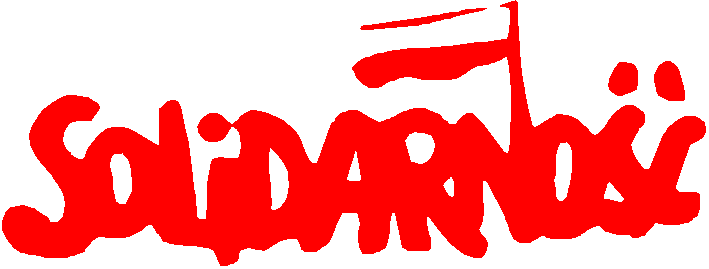 